П О С Т А Н О В Л Е Н И Еот 11 октября 2022 года № 279ст. ГиагинскаяО Порядке проведения открытого конкурса по отбору перевозчиков на право получения свидетельства на осуществление перевозок пассажиров автомобиль-ным транспортом общего пользования по регулируемым тарифам по муници-пальным маршрутам муниципального сообщения на территории муниципаль-ного образования «Гиагинский район» и Порядке  предоставления из бюджета муниципального образования «Гиагинский район» субсидий  юридическим лицам (за исключением субсидий государственным (муниципальным) учреж-дениям) индивидуальным предпринимателям, а также физическим лицам получившим свидетельство на осуществление перевозок пассажиров автомобильным транспортом общего пользования по регулируемым тарифам по муниципальным маршрутам муниципального сообщения на территории муниципального образования «Гиагинский район»В соответствии с Федеральным законом Российской Федерации от 13 июля 2015 года № 220-ФЗ «Об организации регулярных перевозок пассажиров и багажа автомобильным транспортом и городским наземным электрическим транспортом в Российской Федерации и о внесении изменений в отдельные законодательные акты Российской Федерации», Федеральным законом Российской Федерации от                   6 октября 2003 года № 131 «Об общих принципах организации местного самоуп-равления в Российской Федерации», статьей 78 Бюджетного кодекса РФ, поста-новлением Правительства РФ от 18.09.2020 г. № 1492 «Об общих требованиях к нормативным правовым актам, муниципальным правовым актам, регу-лирующим предоставление субсидий, в том числе грантов в форме субсидий, юридическим лицам, индивидуальным предпринимателям, а также физическим лицам -  производителям товаров, работ, услуг, и о признании утратившими силами некоторых актов Правительства Российской Федерации и отдельных положений некоторых актов Правительства Российской Федерации», Уставом муниципального образования «Гиагинский район» и в целях обеспечения качест-венного удовлетворения потребностей населения в пассажирских перевозках, с учетом обеспечения наилучших условий безопасности, доступности и комфорт-ности перевозочного процесса в муниципальном образовании «Гиагинский район»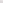 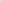 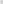 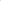 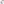 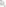 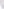 постановляю:1.Утвердить:1) Порядок проведения открытого конкурса по отбору перевозчиков на право получения свидетельства на осуществление перевозок пассажиров автомобильным транспортом общего пользования по регулируемым тарифам по муниципальным маршрутам муниципального сообщения на территории муниципального образования «Гиагинский район».2) Порядок предоставления из бюджета муниципального образования «Гиагинский район» в форме субсидий юридическим лицам (за исключением субсидий государственным (муниципальным) учреждениям) индивидуальным предприни-мателям, а также физическим лицам, получившим свидетельство на осуществление перевозок пассажиров автомобильным транспортом общего пользования по регулируемым тарифам по муниципальным маршрутам муниципального сообщения на территории муниципального образования «Гиагинский район».2. Признать утратившим силу постановление главы МО «Гиагинский район» 10.06.2021 года № 139 «Об утверждении Порядка проведения открытого конкурса по отбору перевозчиков на право осуществления перевозок пассажиров автомобильным транспортом общего пользования по регулируемым тарифам по внутри муниципальным маршрутам муниципального сообщения на территории поселений, входящих в состав муниципального образования «Гиагинский район». 3. Признать утратившим силу постановление главы МО «Гиагинский район» 31.05.2021 года № 120 «Об утверждении Порядка предоставления субсидий юридическим лицам, индивидуальным предпринимателям, а также физическим лицам, осуществляющие транспортные перевозки пассажиров автомобильным транспортом общего пользования по регулируемым тарифам по внутри муниципальным маршрутам муниципального сообщения на территории поселений входящего в состав муниципального образования «Гиагинский район».	4. Настоящее   постановление   опубликовать   в «Информационном бюллетене муниципального образования «Гиагинский район» на сетевом источнике публикации МУП «Редакция газеты «Красное знамя», а также разместить на официальном сайте администрации муниципального образования «Гиагинский район».             5. Контроль за исполнением настоящего постановления возложить на первого заместителя главы администрации муниципального образования «Гиагинский район». Глава МО «Гиагинский район»	                                                 А.Н. ТаранухинПроект подготовлен и внесен руководителемотдела экономического развития и торговли                                  И.В. Файчук   Проект согласован:    заместитель главы администрации МО «Гиагинский район»- начальник управления финансов                                                      А.Е. Андрусоваруководитель отдела правового обеспечения                                 Л.Р. Бжассоуправляющая делами                                                                         Е.М. Василенко                                                                Утвержденпостановлением главы МО «Гиагинский район»от «11» октября 2022 г. №279Порядокпроведения открытого конкурса по отбору перевозчиков на право получения свидетельства на осуществление перевозок пассажиров автомобильным транспортом общего пользования по регулируемым тарифам по муниципальным маршрутам муниципального сообщения на территории муниципального образования «Гиагинский район».Общие положения1.1. Настоящий Порядок разработан в соответствии Федеральными законами Российской Федерации от 06.10.2003г. №131 «Об общих принципах организации местного самоуправления в Российской Федерации», от 13.07.2015 № 220-ФЗ «Об организации регулярных перевозок пассажиров и багажа автомобильным транспортом и городским наземным электрическим транспортом в Российской Федерации и о внесении изменений в отдельные законодательные акты Российской Федерации». 1.2.  Понятия, термины и сокращения, используемые в настоящем Порядке, при-меняются в значениях, определенных Федеральным Законом №220-ФЗ»:          открытый конкурс - право на получение свидетельств об осуществлении перевозок по одному или нескольким муниципальным маршрутам регулярных перевозок, межмуниципальным маршрутам регулярных перевозок или смежным межрегиональным маршрутам регулярных перевозок;	организатор 	открытого 	конкурса - 	Администрация муниципального образования «Гиагинский район»; 	          реестр муниципальных маршрутов регулярных перевозок-реестр муници-пальных маршрутов регулярных перевозок на территории муниципального образования «Гиагинский район»; 	          муниципальный маршрут регулярных перевозок - маршрут регулярных перевозок в границах поселения;свидетельство об осуществлении перевозок по маршруту регулярных перевозок - документ, подтверждающий право осуществления регулярных перевозок по регулируемым тарифам по маршруту регулярных перевозок;регулярные перевозки по регулируемым тарифам - регулярные перевозки, осуществляемые с применением тарифов, установленных органами государственной власти субъектов Российской Федерации или органами местного самоуправления, и предоставлением всех льгот на проезд, утвержденных в установленном порядке.карта маршрута регулярных перевозок - документ, содержащий сведения о маршруте регулярных перевозок и транспортном средстве, которое допускается использовать для перевозок по данному маршруту; претендент – лицо (юридическое лицо вне зависимости от организационно– правовой формы или индивидуальный предприниматель, физическое лицо), направившее в адрес Конкурсной комиссии Заявку на участие в конкурсе;участник конкурса – претендент, допущенный Конкурсной комиссией к участию в открытом конкурсе;заявка – письменное заявление Претендента на его согласие участвовать в конкурсе на условиях, указанных в настоящем Порядке, представляющее собой пакет документов, заполненных и предоставленных Конкурсной комиссии в соответствии с требованиями настоящего Порядка;победитель конкурса – участник, объявленный Конкурсной комиссией победителем по результатам проведения конкурса; автобус – транспортное   средство (ТС), используемое    для     перевозки пассажиров, имеющее, помимо места водителя, более восьми мест для сидения. рейс - движение транспортного средства по маршруту регулярных перевозок из начального остановочного пункта в конечный остановочный пункт или из конечного остановочного пункта в начальный остановочный пункт;оборотный рейс - движение транспортного средства по маршруту регулярных перевозок в прямом и обратном направлении из начального остановочного пункта до конечного остановочного пункта и возвращение в начальный остановочный пункт; лот – сформированное организатором конкурса отдельное предложение на организацию пассажирских перевозок по одному или по нескольким маршрутам регулярного сообщения на общее количество выходов (рейсов) транспортных средств каждого маршрута;участники договора простого товарищества - юридические лица и (или) индивидуальные предприниматели, являющиеся сторонами договора простого товарищества (договора о совместной деятельности), заключенного для осуществления регулярных перевозок в случаях, предусмотренных Федеральным законом №220-ФЗ.  1.3. Настоящий Порядок определяет:- условия открытого конкурса (отбора) – (далее Конкурс), на право получения свидетельства на осуществление перевозок пассажиров автомобильным транспортом общего пользования по регулируемым тарифам по муниципальным маршрутам муниципального сообщения на территории муниципального образования «Гиагинский район»; -   критерии, цели и порядок проведения Конкурса.  - ответственным по проведению Конкурса является администрация муниципального образования «Гиагинский район» (далее - Администрация).- сведения об итогах Конкурса размещаются на официальном сайте администрации в сети Интернет (http://amogr.ru).2. Целью настоящего Порядка является  2.1. Обеспечение качественного удовлетворения потребностей населения в пассажирских перевозках, с учетом обеспечения наилучших условий безопасности, доступности и комфортности перевозочного процесса в муниципальном образовании «Гиагинский район».3. Условия, критерии отбора юридических лиц индивидуальных      предпринимателей, а также физические лица имеющих право на получение свидетельства об осуществлении перевозок по муниципальным маршрутам регулярных перевозок и карты маршрута 3.1 Получателями Свидетельства могут являться перевозчики - юридические лица, индивидуальные предприниматели, а также физические лица, осуществляющие транспортные перевозки пассажиров при соблюдении следующих условий: 1) опыт осуществления регулярных перевозок, который подтвержден сведениями об исполненных государственных или муниципальных контрактах; 2)  наличие автобусного парка общего пользования в количестве  не менее 4 единиц, относящегося к категории  «М2», «М3» предназначенного для перевозки пассажиров и соответствующего требованиям Постановления Правительства Российской Федерации от 14.02.2009 года № 112 "Об утверждении правил перевозок пассажиров и багажа автомобильным транспортом и городским наземным электрическим транспортом";3) наличие лицензии на оказание услуг по перевозке пассажиров и багажа соответствующим видом транспорта;             4) оборудование подвижного состава, в соответствии с Постановление Правительства РФ от 13 февраля 2018 г. № 153, транспортных средств категорий М2, М3, используемых для перевозки пассажиров, аппаратурой спутниковой навигации ГЛОНАСС или ГЛОНАСС/GPS;5) выполнение установленных законодательными и иными нормативными правовыми актами Российской Федерации требований по обеспечению профессиональной надежности водителей автобусов;6) проведение постоянного контроля за полнотой сбора выручки и оплатой проезда пассажирами;7) обеспечение регулярного автобусного сообщения по маршруту Перевозчиком в соответствии с картой маршрута;8) содержание автобусов в технически исправном состоянии, обеспечение предупреждения отказов и неисправностей при эксплуатации их на линии;9) обеспечение безопасных условий перевозок пассажиров;            10) не проведение в отношении перевозчика процедур реорганизации, ликвидации или банкротства;  	11) у участника отбора может быть неисполненная обязанность по уплате налогов, сборов, страховых взносов, пеней, штрафов, процентов, не превышающая 300 тыс. рублей;  12) отсутствие просроченной задолженности по возврату в бюджет муниципального образования «Гиагинский район» субсидий, предоставленных в соответствии с заключенными соглашениями, и иная просроченная задолженность перед бюджетом муниципального образования «Гиагинский район»;  13) получатель Свидетельства не должен находиться в процессе реорганизации, ликвидации, банкротства и не должен иметь ограничения на осуществление хозяйственной деятельности; 14) получатель Свидетельства не должен являться иностранным юридическим лицом, а также российским юридическим лицом, в уставном (складочном) капитале которых доля участия иностранных юридических лиц местом регистрации которых является государство или территория, включенные в утверждаемый Министерством финансов Российской Федерации перечень государств и территорий, предоставляющих льготный налоговый режим налогообложения и (или) не предусматривающих раскрытия и предоставления информации при проведении финансовых операций (офшорные зоны) в отношении таких юридических лиц, в совокупности превышает 50 процентов;15) Участник отбора не должен находиться в реестре недобросовестных поставщиков (подрядчиков, исполнителей) в связи с отказом от исполнения контрактов по причине введения санкций или мер ограничительного характера 16) претендент должен предоставить комиссии пояснительную записку по исполнению вышеперечисленных условий.4. Порядок проведения открытого Конкурса 4.1 Извещение с условиями Конкурса о дате и месте его проведения публикуются на официальном сайте администрации муниципального образования «Гиагинский район» и   на сетевом источнике публикации МУП «Редакция газеты «Красное знамя» и в газете «Красное знамя».4.2. К участию в открытом Конкурсе на равных правах допускаются перевозчики - юридические лица всех организационно-правовых форм, индиви-дуальные предприниматели, осуществляющие предпринимательскую деятельность без образования юридического лица, а также физические лица имеющие собственные или находящиеся во владении на ином законном основании пассажирские транспортные средства в количестве 4 единиц, водительский состав соответствующей квалификации и необходимую разрешительную документацию на осуществление перевозки пассажиров.4.3. Заявка на участие в Конкурсе представляется не позднее 5 (пяти) рабочих дней после опубликования в печати объявления о проведении Конкурса. Заявка на участие в Конкурсе может быть отозвана до окончания срока приема заявок путем направления в Конкурсную комиссию от участников письменного обращения по форме приложения №1.   4.4. Претендент, в течение 5 рабочих дней с момента опубликования извещения о проведении Конкурса   районной газете «Красное знамя», имеет право подать заявку на участие в Конкурсе по форме, согласно Приложению № 2, к настоящему порядку. К заявке на участие в конкурсе претендент представляет в Конкурсную комиссию следующие документы: опись документов (по форме согласно Приложению №3 к настоящему порядку); копию выписки из единого государственного реестра юридических лиц (для юридических лиц, полученная не позднее одного месяца на момент подачи заявки);  копия выписки из единого государственного реестра индивидуальных предпринимателей (для индивидуальных предпринимателей, полученная не позднее одного месяца на момент подачи заявки); копии лицензии на право осуществления деятельности по перевозке пассажиров автомобильным транспортом; копии документов, удостоверяющих личность и подтверждающих полномочия представителя претендента, в случаях подачи заявки представителем претендента; сведения о перечне транспортных средствах, имевшихся в распоряжении претендента в течение года, предшествующего дате проведения конкурса; сведения о перечне транспортных средств, которые планируется задействовать на правах собственности, аренды или на ином законном основании при оказании транспортных услуг на автобусном маршруте с приложением копий паспортов транспортных средств, свидетельств о регистрации транспортных средств; сведения о составе водителей, работающих у Претендента в течение года, предшествующего дате объявления открытого конкурса на право получения свидетельства об осуществлении перевозок по одному или нескольким межмуниципальным маршрутам регулярных перевозок (с указанием фамилии, имени, отчества (при наличии), с приложением копий водительских удостоверений и копий трудовых договоров); копии документов, подтверждающих оборудование у претендента транспортных средств для перевозки инвалидов, в соответствии с требованиями ГОСТ Р 50844-95 и ГОСТ Р 51090-97 (при наличии); копии документов, подтверждающих оборудование у претендента транспортных средств электронными информационными табло (бегущая строка) (при наличии); копии документов, подтверждающих оборудование у претендента транспортных средств специальными устройствами (автоинформаторами) для объявления остановок (звуковое сопровождение) (при наличии); копии документов, подтверждающих оборудование у претендента транспортных средств системы внутреннего и (или) внешнего видеонаблюдения (при наличии); копии документов, подтверждающих оборудование у претендента транспортных средств аппаратурой спутниковой навигации ГЛОНАСС;копии документов, подтверждающих оборудование у претендента транспортных средств системой кондиционирования воздуха (при наличии); копии документов, подтверждающих оборудование у претендента транспортных средств аппаратурой видеорегистраторов;справка о количество дорожно-транспортных происшествий, повлекших за собой человеческие жертвы или причинение вреда здоровью граждан и произошедших по вине юридического лица, индивидуального предпринимателя, участников договора простого товарищества или их работников в течение года, предшествующего дате проведения открытого конкурса (отбора), в расчете на среднее количество транспортных средств, имевшихся в распоряжении юридического лица, индивидуального предпринимателя или участников договора простого товарищества в течение года, предшествующего дате проведения открытого конкурса. Претенденты на участие в Конкурсе несут ответственность за достоверность представленной информации в соответствии с действующим законодательством. 4.5 Особенности предоставления копий документов, входящие в состав заявки на участие в открытом конкурсе и дополнительные полномочия Конкурсной комиссии: опыт осуществления регулярных перевозок подтверждается наличием государственных или муниципальных контрактов, либо свидетельствами об осуществлении перевозок по маршруту регулярных перевозок или иными документами, выданными в соответствии с нормативными правовыми актами органами местного самоуправления.сведения об экологическом классе транспортного средства подтверждаются паспортом транспортного средства. спецификация (диагностическая карта) к транспортным средствам, подтверждающая исправность транспорта; паспорт транспортного средства с соответствующей отметкой о внесении изменений в конструкцию транспортного средства. оригиналы документов, подтверждающие установку оборудования транспортных средств аппаратурой видеорегистраторов, датчиков пассажиропотока у претендента;4.6.  Претендент имеет право подать заявку на участие в Конкурсе по одному или нескольким отдельным лотам, выставленным на открытый конкурс. 4.7.  Для участия в Конкурсе претендент подает в письменной форме отдельную заявку на участие в Конкурсе на каждый лот, по которому планирует принять участие в открытом конкурсе.    Подаются заявки на участие в Конкурсе на русском языке, в письменной форме, в запечатанном конверте. Документы иностранного происхождения, составленные на иностранном языке, при представлении в составе заявки должны сопровождаться их надлежаще заверенным переводом на русский язык. Документы, входящие в состав заявки на участие в Конкурсе, для которых в конкурсной документации установлены специальные формы, должны быть составлены в соответствии с этими формами. Сведения могут быть впечатаны в формы, допускается заполнять формы от руки печатными буквами черными или фиолетовыми чернилами. Документы и материалы, форма которых не установлена конкурсной документацией, могут составляться в произвольном виде. Все документы, входящие в состав заявки на участие в Конкурсе, должны быть надлежаще заверены претендентом. 4.8. Все листы заявки и прилагаемые к ней документы должны быть прошиты, пронумерованы и скреплены печатью (при ее наличии) и подписаны заявителем или лицом, уполномоченным таким заявителем.  4.9. Заявки претендентов на участие в Конкурсе должны соответствовать установленной форме и прилагаемым к заявке описи документов по форме приложения №3, которые подаются секретарю Конкурсной комиссии в запечатанных конвертах или направляются почтовым отправлением в адрес организатора конкурса: 385600, Республика Адыгея, Гиагинский район, ст. Гиагинская, ул. Кооперативная, 35, МО «Гиагинский район». При этом на конверте указывается наименование Конкурса, на участие в котором подается данная заявка. 4.10. Конверты с заявками на участие в Конкурсе принимаются и регистрируются ежедневно по рабочим дням. 4.11. В случае подачи заявки на участие в Конкурсе доверенными лицами должны быть представлены документы, подтверждающие право представлять интересы претендента, и паспорт доверенного лица.  4.12. Секретарь Конкурсной комиссии регистрирует поданные на открытый конкурс (отбор) конверты с заявками в журнале регистрации заявок по мере их поступления. 4.13. Претенденту выдается расписка о получении конверта с заявкой на участие в открытом конкурсе (отборе) с указанием времени и даты ее поступления в конкурсную комиссию, согласно приложению № 4. 4.14. Ведется журнал регистрации заявок по форме согласно приложению № 5. 4.15. Заявки, поступившие по истечению срока, указанного в извещении о проведении открытого конкурса (отбора), к участию в конкурсе не допускаются. 4.16. Претендент вправе направить запрос по разъяснению положений конкурсной документации по форме, согласно приложению № 6.4.17. Претендент вправе отозвать зарегистрированную заявку путем письменного уведомления комиссии, согласно приложению №7.5. Порядок проведения конкурса 5.1. Подведение итогов Конкурса осуществляется на заседании комиссии по отбору на право получения свидетельства и субсидии на осуществление перевозок пассажиров автомобильным транспортом общего пользования по регулируемым тарифам по внутри муниципальным маршрутам муниципального сообщения на территории муниципального образования «Гиагинский район» (далее - Комиссия). Комиссия правомочна, если на ней присутствуют не менее двух третей ее состава. Состав Комиссии устанавливается Приложением № 1 к настоящему Порядку.5.2. Решения Комиссии принимаются открытым голосованием простым большинством голосов от числа ее членов, присутствующих на заседании.5.2.1. На заседании конкурсной комиссии вскрываются конверты в порядке очередности их регистрации и принимается решение о допуске претендентов к участию в конкурсе.                                                                                                               По результатам вскрытия конвертов с заявками и проверки соответствия заявок претендентов требованиям конкурсной документации, Конкурсной комиссией    принимается решение о допуске претендента к участию в открытом конкурсе.После чего Конкурсной комиссией проводится оценка и сопоставление заявок на участие в открытом конкурсе путём анализа данных, указанных участниками конкурса по критериям, установленным конкурсной документацией и определение победителя открытого конкурса. Определение победителя Конкурса производится Конкурсной комиссией путем оценки и сопоставления заявок на участие в конкурсе, поданных претендентами, признанными участниками конкурса, для определения лучших из предложенных условий осуществления пассажирских перевозок по автобусным маршрутам, включенным в состав одного лота.По каждой заявке на участие в Конкурсе вычисляется суммарный бальный результат по всем критериям, установленным шкалой для оценки критериев при осуществлении оценки и сопоставления заявок на участие в Конкурсе. 5.3.  Шкала для оценки критериев при осуществлении оценки и сопоставления заявок на участие в открытом конкурсе по отбору перевозчиков на право осуществления перевозок пассажиров автомобильным транспортом общего пользования по регулируемым тарифам по внутри муниципальным маршрутам муниципального сообщения на территории поселений входящего в состав муниципального образования «Гиагинский район» представлена в таблице: таблица 1Количество баллов по каждому критерию и подкритерию может иметь положительное, нулевое и отрицательные значения. При принятии решения по подсчету баллов шкалы оценки критериев 3.1, 3.2, 3.3, 3.4, 3.5, 3.6 конкурсная комиссия вправе назначить осмотр транспортных средств по вопросу соответствия документов и фактического наличия оборудования.Осмотр транспортных средств осуществляется утвержденной межведомст-венной комиссией по организации транспортного обслуживания населения на территории муниципального образования «Гиагинский район». Дата и время осмотра назначается конкурсной комиссией и данное решение оформляется протоколом.  Осмотр транспортных средств может быть назначен конкурсной комиссией не раньше, чем за 2 рабочих дня после подписания протокола о принятии решения об осмотре транспортных средств».6. Оценка и сопоставление заявок на участие в конкурсе 6.1. Процедура оценки и сопоставления заявок на участие в Конкурсе проводится Конкурсной комиссией в день, время и месте, указанном в извещении о проведении конкурса. 6.2. Определение победителя Конкурса производится Конкурсной комиссией путем оценки и сопоставления заявок на участие в конкурсе, поданных претендентами, признанными участниками конкурса, для определения лучших из предложенных условий осуществления пассажирских перевозок по автобусным маршрутам, включенным в состав одного лота. По каждой заявке на участие в Конкурсе вычисляется суммарный бальный результат по всем критериям, установленным Шкалой оценки критериев, и определяется её рейтинговый номер в соответствии с пунктом 5.3 настоящего порядка.6.3 Методика оценки заявок участников Конкурса по критериям: 6.3.1 Методика расчета критерия №1 «Количество дорожно-транспортных происшествий, повлекших за собой человеческие жертвы или причинение вреда здоровью граждан и произошедших по вине юридического лица, индивидуального предпринимателя, участников договора простого товарищества или их работников в течение года, предшествующего дате проведения открытого конкурса, в расчете на среднее количество транспортных средств, имевшихся в распоряжении юридического лица, индивидуального предпринимателя или участников договора простого товарищества в течение года, предшествующего дате проведения открытого конкурса» и начисления количества баллов по нему: Расчёт величины критерия №1 проводится путем деления количества дорожно-транспортных происшествий, повлекших за собой человеческие жертвы или причинение вреда здоровью граждан, совершенных по вине работников и на транспортных средствах перевозчика, на среднее количество транспортных средств, имевшихся в распоряжении юридического лица, индивидуального предпринимателя в течение года, предшествующего дате размещения извещения о проведении открытого конкурса.                                                                	ДТП	Nдтп / Аср ; 	К	 =  ∑где: КДТП - величина критерия №1;  ∑Nдтп – количество дорожно-транспортных происшествий, повлекших за собой человеческие жертвы или причинение вреда здоровью граждан и произошедших по вине работников и на транспортных средствах перевозчика в течение года, предшествующего дате проведения открытого конкурса; Аср - среднее количество транспортных средств, имевшихся в распоряжении юридического лица, индивидуального предпринимателя или участников договора простого товарищества в течение года, предшествующего дате проведения открытого конкурса. Среднее количество транспортных средств (Аср), имевшихся в распоряжении претендента в течение года, предшествующего дате проведения открытого конкурса, рассчитывается по формуле:                                            ср = ∑ (Т1 + Т2 +…Тi) / 365; Агде: i - календарная продолжительность нахождения каждого транспортного средства в Траспоряжении претендента в течение года, предшествующего дате проведения открытого конкурса, в днях; 365 – количество дней в году. Исчисление величины критерия №1 производится с точностью до сотых долей. Количество баллов Б№1 участнику конкурса начисляется в зависимости от интервала показателя критерия, в который входит рассчитанная величина критерия №1.  Для участников договора простого товарищества подсчет баллов проводится путем оценки каждого перевозчика и выведения среднего балла для всех участников договора простого товарищества.  6.3.2 Методика расчета критерия №2 «Опыт осуществления регулярных перевозок юридическим лицом, индивидуальным предпринимателем или участниками договора простого товарищества, который подтвержден исполнением государственных или муниципальных контрактов либо свидетельствами об осуществлении перевозок по маршруту регулярных перевозок или иными документами, выданными в соответствии с нормативными правовыми актами»: Расчет величины критерия №2 определяется как суммарная календарная продолжительность осуществления регулярных перевозок участником конкурса по договорам об организации пассажирских перевозок (государственным или муниципальным контрактам), либо свидетельствам об осуществлении перевозок. Совпадающие календарные периоды действия договоров об организации пассажирских перевозок (государственных или муниципальных контрактов), либо свидетельств об осуществлении перевозок к расчёту не принимаются. ∑Тi =  ∑ (Т1 + Т2 +…Тi) / 365 ; где: ∑Тi    - величина критерия №2; Тi - календарная продолжительность осуществления регулярных перевозок участником конкурса по каждому договору об организации пассажирских перевозок (государственному или муниципальному контракту), либо свидетельству об осуществлении перевозок. 365 – количество дней в году. Исчисление величины критерия №2 производится в годах, при этом неполные календарные годы учитываются с точностью до сотых долей. Количество баллов Б№2 участнику конкурса начисляется в зависимости от интервала показателя критерия, в который входит рассчитанная величина критерия №2.  	6.3.3 Методика расчета критерия №3 «Характеристики транспортных средств, предлагаемых юридическим лицом, индивидуальным предпринимателем или участниками договора простого товарищества, для осуществления регулярных перевозок, влияющие на качество перевозок». Начисление баллов Б№3 участнику конкурса по критерию №3 производится суммарно по количеству баллов по каждому подкритерию, входящему в критерий №3. Б№3 = ∑ (Б№3.1 + Б№3.2 +…+ Б№3.n); где: Б№3- количество баллов по критерию №3; Б№3.n - количество баллов по каждому n-му подкритерию критерия №3.  Количество баллов участнику конкурса по каждому подкритерию критерия №3 определяется как среднее арифметическое количества баллов для каждого автобуса, предлагаемого участником конкурса, приведённое к общему количеству транспортных средств, предлагаемых участником конкурса в заявке на участие в конкурсе для осуществления регулярных перевозок, т.е. в среднем на 1 автобус.                                Б№3.n = ∑ (Б№31 + Б№32 +…+ Б№3i) / Аi; где: Б№3.n - количество баллов по каждому n-му подкритерию критерия №3; Б№3i - количество баллов по соответствующему подкритерию критерия №3 для каждого i-го автобуса; i - общее количество транспортных средств. Аi; - общее количество заявленных транспортных средств Исчисление баллов производится с точностью до сотых долей.  6.3.4 Методика расчета критерия №4 «Максимальный срок эксплуатации транспортных средств, предлагаемых юридическим лицом, индивидуальным предпринимателем или участниками договора простого товарищества для осуществления регулярных перевозок в течение срока действия свидетельства об осуществлении перевозок по муниципальному маршруту регулярных перевозок». Величина критерия № 4 для каждого автобуса определяется в зависимости от интервала показателя критерия, в который входит возраст транспортных средств (с даты первоначальной выдачи паспорта транспортного средства). Начисленное количество баллов Б№4 участнику конкурса по критерию №4 определяется как среднее арифметическое величины критерия №4 для каждого автобуса, предлагаемого участником конкурса, приведённое к общему количеству транспортных средств, предлагаемых участником конкурса в заявке на участие в конкурсе для осуществления регулярных перевозок, т.е. в среднем на 1 автобус.                                  Б№4 = ∑ (Б№41 + Б№42 +…+ Б№4i) / Аi; где: Б№4- количество баллов по критерию №4; Б№4i - количество баллов по критерию №4 для каждого i-го автобуса; i - общее количество транспортных средств. Аi; - общее количество заявленных транспортных средствНачисление баллов производится с точностью до сотых долей. 6.3.5 Методика расчета критерия №5 «Подвижной состав (транспортные средства) на праве: собственности, лизинга, аренды». Начисленное количество баллов Б№5 участнику конкурса по критерию №5 определяется как среднее арифметическое величины критерия №5 для каждого автобуса, предлагаемого участником конкурса, приведённое к общему количеству транспортных средств, предлагаемых участником конкурса в заявке на участие в конкурсе для осуществления регулярных перевозок, т.е. в среднем на 1 автобус.                                    Б№4 = ∑ (Б№41 + Б№42 +…+ Б№4i) / Аi; где: Б№5- количество баллов по критерию №5; Б№4i - количество баллов по критерию №4 для каждого i-го автобуса; i - общее количество транспортных средств. Аi; - общее количество заявленных транспортных средствИсчисление баллов производится с точностью до сотых долей. 6.3.6. Методика расчета критерия №6 «Претендент заявивший сумму субсидий меньше от заявленной организатором открытого конкурса».Начисленное количество баллов К№6% участнику конкурса по критерию №6 определяется по процентам снижения конкурсного предложения, с учетом указанных баллов, советующим проценту.К№6%= 100 – ((К3/Кн)*100%)где: К№6%- процент на который снижается начальная максимальная цена претендентом;К3- заявленная сумма (конкурсное предложение) претендентом;Кн- начальная максимальная сумма, заявленная организаторами Конкурса.	7. Вычисление суммарного бального результата и определение рейтингового номера заявок на участие в конкурсе  На основании расчётов величин критериев и начисления количества баллов по всем критериям, установленным Шкалой оценки критериев, по каждой заявке на участие в конкурсе вычисляется суммарный бальный результат:                                            Бсумi = ∑ (Б№1 + …+ Б№n); где: i - 	i-ой заявке: Бсум	суммарный бальный результат по каждой Б№n - количество баллов по каждому n-му критерию каждой i-ой заявки. Каждой заявке на участие в конкурсе присваивается рейтинговый номер в порядке уменьшения суммарного бального результата Бсумi. Заявке на участие в конкурсе, набравшей наибольший суммарный бальный результат Бсумi, присваивается первый рейтинговый номер. Остальным заявкам на участие в конкурсе присваиваются соответствующие рейтинговые номера по мере убывания суммарного бального результата. В случае, если несколько заявок на участие в конкурсе набрали одинаковый наибольший суммарный бальный результат Бсумi, первый рейтинговый номер присваивается той заявке на участие в конкурсе, которая подана ранее других заявок по дате и времени, что подтверждается записями в журнале регистрации конвертов с заявками на участие в конкурсе. 8. Протокол оценки и сопоставления заявок. 8.1. По итогам проведения оценки и сопоставления заявок на участие в Конкурсе Конкурсной комиссией принимается решение о признании победившей заявку на участие в открытом конкурсе, которой присваивается первый рейтинговый номер, а также о признании победителем конкурса участника открытого конкурса, подавшего данную заявку (далее – Победитель конкурса). Решение Конкурсной комиссией оформляется протоколом оценки и сопоставления заявок на участие в открытом конкурсе.  8.2. Протокол Конкурса  должен содержать следующие сведения: номер лота, номер и наименование маршрута, количество необходимых транспортных средств в соответствии с конкурсной документацией, наименование участника конкурса и номер его заявки, количество допущенных транспортных средств, общее количество баллов, присвоенных конкурсной комиссией заявке каждого участника открытого конкурса, рейтинговый номер заявки каждого участника конкурса по соответствующему лоту, наименование участника Конкурса, который признан победителем. В протоколе указываются победители по каждому отдельности лоту и маршрутам, выставленным на открытый конкурс, а также маршруты, по которым открытый конкурс считается несостоявшимся. Протокол Конкурса размещается Конкурсной комиссией на официальном сайте администрации МО «Гиагинский район», также публикуется сообщение по итогам принятого решения Конкурсной комиссией на сетевом источнике публикации МУП «Редакция газеты «Красное знамя» и в газете «Красное знамя» в течение 5 рабочих дней со дня подписания указанного протокола. 8.3. В случае выявления технических ошибок при подписании протокола вскрытия конвертов и допуска участников к участию в Конкурсе, оценки и сопоставления заявок на участие в Конкурсе Конкурсная комиссия имеет право формировать и подписывать изменения к соответствующим протоколам в течение трех рабочих дней, следующих за днём его подписания. Указанные изменения к протоколам размещаются Конкурсной комиссией на официальном сайте администрации МО «Гиагинский район» и в районной газете «Красное знамя» течение 5 рабочих дней со дня подписания указанного протокола.9. Отказ от проведения конкурса.9.1. Организатор конкурса вправе отказаться от проведения Конкурса полностью или в части отдельных лотов открытого конкурса не позднее, чем за пять рабочих дней до даты окончания срока подачи заявок. 9.2.   Извещение об отказе от проведения Конкурса размещается организатором конкурса на официальном сайте администрации МО «Гиагинский район» и в районной газете «Красное знамя». 10. Признание открытого конкурса (отбора) несостоявшимся, возникающие последствия и процедурыКонкурс   признаётся несостоявшимся в следующих случаях:  10.1. По окончании срока подачи заявки на участие в Конкурсе по определенному лоту претендентами не подано ни одной такой заявки. В данном случае организатор Конкурса вправе принять решение о повторном проведении Конкурса или об отмене предусмотренного конкурсной документацией маршрута регулярных перевозок. 10.2. До окончания срока подачи заявки на участие в открытом конкурсе по определенному лоту претендентами подана единственная заявка и по результатам процедуры допуска заявок на участие в конкурсе принято решение о её допуске к участию в конкурсе. В данном случае Конкурсная комиссия после принятия решения о допуске единственной заявки на участие в конкурсе принимает решение о выдаче свидетельства об осуществлении перевозок по муниципальным маршрутам регулярных перевозок данного лота участнику конкурса, подавшему единственную заявку, признав его победителем конкурса. 10.3. По результатам процедуры допуска заявок на участие в конкурсе принято решение об отказе в допуске к участию в конкурсе по определенному лоту всех претендентов. В данном случае организатор конкурса вправе принять решение о повторном проведении Конкурса или об отмене предусмотренного конкурсной документацией маршрута регулярных перевозок.11. Оформление и выдача свидетельства об осуществлении перевозок по муниципальным маршрутам регулярных перевозок11.1. По результатам Конкурса победителю этого конкурса выдаются свидетельство об осуществлении перевозок по муниципальному маршруту регулярных перевозок и карты маршрута регулярных перевозок, а в случае, если этот конкурс был признан не состоявшимся в связи с тем, что только одна заявка на участие в этом конкурсе была признана соответствующей требованиям конкурсной документации, - юридическому лицу, индивидуальному предпринимателю или уполномоченному участнику договора простого товарищества, подавшим такую заявку на участие в открытом конкурсе.  Свидетельство об осуществлении перевозок по муниципальным маршрутам регулярных перевозок и карты маршрута выдается администрацией МО «Гиагинский район» на срок не менее чем один год в течение десяти дней со дня подписания протокола Конкурса. 11.2. С победителем Конкурса заключается договор на оказание услуг, связанных с осуществлением регулярных перевозок пассажиров автомобильным транспортом общего пользования по регулируемым тарифам по маршрутам муниципального сообщения с низким пассажиропотоком на территории ст. Гиагинской муниципального образования «Гиагинский район» (приложение № 8). Победитель открытого конкурса, получивший право на получение свидетельства об осуществлении перевозок по маршруту регулярных перевозок по результатам конкурса, обязан приступить к осуществлению предусмотренных данным свидетельством регулярных перевозок не позднее, чем через два дня со дня получения свидетельства. 11.3. Победителю Конкурса, получившему свидетельства об осуществлении перевозок, выдаются карты маршрута на каждый класс транспортного средства в количестве равном количеству транспортных средств, установленных на конкретных маршрутах, с учетом необходимого количество резервных транспортных средств. Выданные карты действительны на срок действия свидетельства. 11.4. В случае если победитель Конкурса признан уклонившимся от осуществления предусмотренных свидетельством об осуществлении перевозок, организатор конкурса выдает свидетельство об осуществлении перевозок лицу, заявке на участие, в открытом конкурсе которого присвоен второй номер. 11.5. Результаты конкурса могут быть обжалованы в установленном законодательством форме. Управляющая делами                                                                            Е.М. ВасиленкоСостав конкурсной комиссиипо проведению открытого конкурса по отбору перевозчиков на право получения свидетельства на осуществление перевозок пассажиров автомобильным транспортом общего пользования по регулируемым тарифам по муниципальным маршрутам муниципального сообщения на территории муниципального образования «Гиагинский район»  - первый заместитель главы администрации муниципального образования «Гиагинский район» - председатель комиссии;- заместитель главы администрации муниципального образования «Гиагинский район» по сельскому хозяйству и имущественно-земельным вопросам, руководитель отдела архитектуры и градостроительства - заместитель председателя комиссии;- главный специалист отдела экономического развития и торговли администрации муниципального образования «Гиагинский район» - секретарь комиссии.Члены комиссии:- руководитель отдела экономического развития и торговли администрации муниципального образования «Гиагинский район»;- руководитель отдела правового обеспечения администрации муниципального образования «Гиагинский район»;- заместитель главы администрации МО «Гиагинский район» - начальник управления финансов;- старший государственный инспектор безопасности дорожного движения ОГИБДД отдела МВД России по Гиагинскому району (по согласованию).Приложение № 2 Заявка на право получения свидетельства об осуществлении перевозок пассажиров автомобильным транспортом общего пользования по регулируемым тарифам по внутри муниципальным маршрутам муниципального сообщения на территории поселений входящего в состав муниципального образования «Гиагинский район» «___ »______________20____г.Заявитель_________________________________________________________________________________________________________________________________Адрес, телефон_____________________________________________________________________________________________________________________________Изучив условия на право получения свидетельства об осуществлении перевозок пассажиров автомобильным транспортом общего пользования по регулируемым тарифам по маршрутам муниципального сообщения на территории поселения ___________________________________________________ и субсидий на возмещение  частичных затрат  (выпадающих доходов) по перевозке пассажиров по маршрутам с низким пассажирским потоком транспортом общего пользования сообщает(ю) о согласии участвовать в отборе (открытом конкурсе) на условиях, установленных Порядком, и направляет(ю) настоящую заявку.	Приложение:1._____________________________________________________________________2._____________________________________________________________________……Достоверность сведений, в том числе документов, указанных в заявке подтверждаю.  К настоящей заявке прилагаются документы согласно прилагаемой описи. Сведения о заявителе: Наименование заявителя___________________________________________________, Юридический адрес: _________________________________________________________,   Фактический адрес (место жительства):_____________________________________, телефон_______________________, Е-mail __________________________________,  ИНН ________________________,   ОГРН _____________________________________,  Банковские реквизиты: _______________________________________________________ ____________________________________________________________________________, Лицензия на осуществление перевозки пассажиров автомобильным транспортом: дата выдачи ____________, №_________________, сроком действия ________________,  Приложение на   л., в 1 экз. (должность лица, уполномоченного на  (подпись)  (расшифровка подписи) осуществление действий от имени заявителя)  «_____»_________________20__ г.      ___________________                   ___________________    (подпись  заявителя)                                                     (расшифровка подписи)Приложение № 3к Порядку ОПИСЬ ДОКУМЕНТОВпредставляемых к заявке на участие на право получения свидетельства об осуществлении перевозок пассажиров автомобильным транспортом общего пользования по регулируемым тарифам по муниципальным маршрутам муниципального сообщения на территории_____________________ входящего в состав муниципального образования «Гиагинский район» .(наименование заявителя) 	 	(подпись) 	 	(расшифровка подписи)  «_____»_________________20__ г. Приложение№ 4 к ПорядкуОбразец расписки  РАСПИСКА  в получении конверта с заявкой на участие в конкурсе по отбору перевозчиков на право осуществления перевозок пассажиров автомобильным транспортом общего пользования по регулируемым тарифам по маршрутам муниципального сообщения на территории ___________________________________ входящего в состав  муниципального образования «Гиагинский район» и получения субсидий  юридическими лицами  (за исключением государственных, муниципальных учреждений),  индивидуальными предпринимателями на возмещение  частичных затрат  (выпадающих доходов) по перевозке пассажиров по маршрутам с низким пассажирским потоком транспортом общего пользования.Настоящая расписка выдана в том, что __._____.____ г. в __ часов __ минут ответственным лицом  Конкурсной комиссии был принят запечатанный конверт с надписью «Заявка на участие в открытом конкурсе по отбору перевозчиков на право осуществления перевозок пассажиров автомобильным транспортом общего пользования по регулируемым тарифам по маршрутам муниципального сообщения на территории поселений входящего в состав  муниципального образования «Гиагинский район» и получения субсидий  юридическими лицами (за исключением государственных, муниципальных учреждений),  индивидуальными предпринимателями на возмещение  частичных затрат  (выпадающих доходов) по перевозке пассажиров по муниципальным маршрутам с низким пассажирским потоком транспортом общего пользования на территории МО «Гиагинский район». _____________________________________________________________________________.Конверт зарегистрирован под № ___ в журнале регистрации конвертов с документами на участие в конкурсе.          Сведения о лице, принявшем конверт:       _______________        ___________________                                                                                                    (должность)                          (фамилия, имя, отчество)                                                                        _____________    _____________________ Приложение №5 к ПорядкуЖУРНАЛ РЕГИСТРАЦИИ  поступления конвертов с заявками на участие в открытом конкурсе по отбору перевозчиков на право осуществления перевозок пассажиров автомобильным транспортом общего пользования по регулируемым тарифам по муниципальным маршрутам муниципального сообщения на территории поселений входящего в состав муниципального образования «Гиагинский район» Приложение №6 к порядкуГлаве МО «Гиагинский район»__________________________(образец)ЗАПРОС  на разъяснение конкурсной документации  по отбору перевозчиков на право осуществления перевозок пассажиров автомобильным транспортом общего пользования по регулируемым тарифам по маршрутам муниципального сообщения на территории поселений входящего в состав  муниципального образования «Гиагинский район» и получения субсидий  юридическими лицами  (за исключением государственных, муниципальных учреждений),  индивидуальными предпринимателями на возмещение  частичных затрат  (выпадающих доходов) по перевозке пассажиров по маршрутам с низким пассажирским потоком транспортом общего пользования.Прошу разъяснить следующие положения условий и критерий отбора (открытого конкурса) на право получения свидетельства об осуществлении перевозок пассажиров автомобильным транспортом общего пользования по регулируемым тарифам по маршрутам муниципального сообщения на территории поселений входящего в состав муниципального образования «Гиагинский район» и субсидий на возмещение  частичных затрат  (выпадающих доходов) по перевозке пассажиров по маршрутам с низким пассажирским потоком транспортом общего пользования:  Ответ прошу направить по адресу:___________________________________________ или по электронной почте: http:________________________________  Руководитель организации  ________________________  ( ___________________ )                                                                        (Ф.И.О.) Приложение№ 7 к ПорядкуУВЕДОМЛЕНИЕ об отзыве конверта с заявкой (или заявку) на участие открытом конкурсе на право осуществления перевозок пассажиров автомобильным транспортом общего пользования по регулируемым тарифам помуниципальным маршрутам муниципального сообщения на территории_______________________________________________________ входящего в состав  муниципального образования «Гиагинский район» Дата ___________                                                                                                                         № ___________                              Настоящим письмом уведомляю Вас, что _________________________________ _____________________________________________________________________________(наименование претендента или участника размещения заявки) отзывает конверт с заявкой (или заявку) на участие в открытом конкурсе_____________на право получения свидетельства об осуществлении перевозок по муниципальным маршрутам регулярных перевозок на территории_________________________________ и направляет своего сотрудника _______________________, которому доверяет забрать конверт с заявкой (или заявку) на участие в конкурсе при предоставлении удостоверения личности. Руководитель организации   ________________________  ( ___________________ )                                                                                                          (Ф.И.О.) Приложение №8 к Порядку  Договорна оказание услуг, связанных с осуществлением  регулярных перевозок пассажиров автомобильным транспортом общего пользования по регулируемым тарифам по муниципальным маршрутам муниципального сообщения с низким пассажиропотоком на территории __________________________________ муниципального  образования «Гиагинский район»ст. Гиагинская«_____»____________20___ г.                                                                                 № ____     Администрация муниципального образования «Гиагинский район», именуемая в дальнейшем «Администрация», в лице главы муниципального образования «Гиагинский район» ________________________________________, действующего на основании Устава муниципального образования «Гиагинский район» с одной стороны, и _______________________________________, именуемое в дальнейшем «Уполномоченная организация», в лице__________________________________ ________________________________________________________, действующее на основании __________________________________, с другой стороны, далее именуемые «Стороны»,  заключили настоящий договор о нижеследующемПредмет договора1. Предметом настоящего договора является организация на оказание услуг, связанных с осуществлением в 20___- 20___ годах, регулярных перевозок пассажиров автомобильным транспортом общего пользования по регулируемым тарифам по маршрутам муниципального сообщения с низким пассажиропотоком на территории ст. Гиагинской муниципального образования «Гиагинский район»:________________ __________________________________________________________________________                                          (наименование маршрута)             2. Администрация по согласованию c Уполномоченной организацией в ходе исполнения договора вправе изменить объем услуг, предусмотренных договором, при изменении потребности в услугах, на оказание которых заключен договор.2. Права и обязанности Сторон2.1. Уполномоченная организация обязуется:2.1.1.Оказывать в соответствии с установленным законами и иными нормативными правовыми актами в области автомобильного транспорта требованиями по организации и осуществлению перевозок пассажиров, а также по обеспечению безопасности дорожного движения при осуществлении деятельности, связанной с эксплуатацией транспортных средств, используемых для  перевозок  пассажиров  услуги   по   осуществлению   перевозок   пассажиров  (далее - услуги) в объемах, установленных утвержденными администрацией муниципального образования «Гиагинский район» расписаниями движения транспортных средств, являющихся его неотъемлемой частью, по регулируемым в установленном законодательством порядке, тарифам на услуги по перевозкам пассажиров и багажа автомобильным транспортом, регулируемым в установленном законодательством порядке. 2.1.2. Осуществлять пассажирские перевозки лично, без привлечения третьих лиц по тарифам, регулируемым в установленном законодательством порядке, и утвержденным расписанием.2.1.3. Осуществлять работы квалифицированными специалистами и водителями для обеспечения качества и безопасности предоставляемых услуг.2.1.4. Иметь в наличии на праве собственности или ином законном основании транспортных средств вместимостью не менее тринадцати посадочных мест для осуществления установленного объема перевозок. 2.1.5. Иметь в наличии на праве собственности или ином законном основании подменного фонда транспортных средств вместимостью не менее тринадцати одного посадочного места для обеспечения бесперебойной работы.2.1.6. Иметь в наличии на праве собственности или ином законном основании техническую базу для содержания, ремонта и обслуживания транспортных средств либо наличие гражданско - правового договора на получение услуг по содержанию, ремонту и обслуживанию транспортных средств.2.1.7. Осуществлять предрейсовый медицинский осмотр водителей. 2.1.8. Организовать работу водителей в соответствии с требованиями, обеспечивающими безопасность дорожного движения. 2.2. Администрация обязуется:2.2.1. Определять Уполномоченной организации объем перевозок по маршрутам, указанным в п.2.1.1 настоящего договора.3. Ответственность сторон3.1. Стороны несут ответственность за неисполнение и (или) ненадлежащее исполнение своих обязательств по договору в соответствии с законодательством Российской Федерации.4. Обстоятельства непреодолимой силы4.1. Стороны не несут ответственности за неисполнение обязательств по настоящему договору в связи с возникновением обстоятельств непреодолимой силы, а именно: пожар, стихийное действие, война, военные действия всех видов, изменение законодательства и другие возможные обстоятельства непреодолимой силы, не зависящие от сторон.4.2. Сторона, оказавшаяся не в состоянии выполнить свои обязательства по договору, обязана в трехдневный срок известить другую сторону о наступлении или прекращении действия обстоятельств, препятствующих выполнению этих обязательств. 5. Порядок разрешения споров5.1. При возникновении споров и разногласий при исполнении договора заинтересованная сторона направляет другой стороне претензию о добровольном урегулировании спора.5.2. Сторона, получившая претензию, обязана ее рассмотреть в течение 10 календарных дней с момента ее получения и дать письменный ответ. При неполучении ответа в указанный срок или отказе от добровольного урегулирования претензии, сторона ее предъявившая, вправе обратиться в Арбитражный суд. Изменение и/или дополнение договора6.1. Договор может быть изменен и/или дополнен сторонами в период его действия на основе их взаимного согласия и наличия объективных причин, вызвавших такие действия сторон в соответствии с действующим законодательством.6.2. Изменения и/или дополнения к настоящему договору вносятся путем подписания сторонами единого документа, либо путем направления одной стороной предложений об изменении договора и их согласования другой стороной.                                            7. Срок действия договора7.1. Договор вступает в силу с момента его подписания и распространяется на правоотношения, возникшие с «____» __________ 20__ года, и действует до «____»____________ 20___ года.     8. Прочие условия8.1. Во всем остальном, что не урегулировано настоящим договором, стороны руководствуются действующим законодательством.           8.2. Все приложения к настоящему договору составляют неотъемлемую его часть.             8.3. Договор может быть расторгнут по инициативе Уполномоченной организации путем письменного уведомления другой стороны за 40 дней до предполагаемой даты расторжения. 8.4. Договор может быть расторгнут Администрацией путем письменного уведомления Уполномоченной организации в случаях:          - приостановления, прекращения действия или аннулирования в период действия договора у Уполномоченной организации лицензии на перевозку пассажиров;          - неисполнения или ненадлежащего исполнения со стороны Уполномоченной организации обязательств по выполнению расписания;          - не обеспечения со стороны Уполномоченной организации безопасности дорожного движения и высокой культуры обслуживания пассажиров.8.5. Настоящий договор составлен в трех экземплярах: 2 экземпляра - для Администрации, 1 экземпляр - для Уполномоченной организации.                                    9. Реквизиты и подписи Сторон:                                                                       Приложение к договору от «___»____20___г. №___РАСПИСАНИЕдвижения транспорта по муниципальному маршруту ________________________________(наименование маршрута)период действия с «____»____________20___года по «_____»___________20____годаРуководитель                                _______________/ _____________                                                                                     (подпись)                         (ФИО)                                                м.п.                  Утвержденпостановлением главы МО «Гиагинский район»от «11» октября 2022 г. №279Порядокпредоставления из бюджета муниципального образования «Гиагинский район» в форме субсидий юридическим лицам (за исключением субсидий государственным (муниципальным) учреждениям) индивидуальным предпринимателям, а также физическим лицам, получившим свидетельство на осуществление перевозок пассажиров автомобильным транспортом общего пользования по регулируемым тарифам по муниципальным маршрутам муниципального сообщения на территории муниципального образования «Гиагинский район»Общие положения1.1. Настоящий Порядок разработан в соответствии Федеральным законом Российской Федерации от 06.10.2003г. №131 «Об общих принципах организации местного самоуправления в Российской Федерации», статьей 78 Бюджетного кодекса РФ, постановлением Правительства РФ от 18.09.2020 г. № 1492 «Об общих требованиях к нормативным правовым актам, муниципальным правовым актам, регулирующим предоставление субсидий, в том числе грантов в форме субсидий, юридическим лицам, индивидуальным предпринимателям, а также физическим лицам -  производителям товаров, работ, услуг, и о признании утратившими силами некоторых актов Правительства Российской Федерации и отдельных положений некоторых актов Правительства Российской Федерации». 1.2.  Понятия, термины и сокращения, используемые в настоящем Порядке, применяются в значениях, определенных постановлением Правительства РФ от 18.09.2020 г. № 1492 «Об общих требованиях к нормативным правовым актам, муниципальным правовым актам, регулирующим предоставление субсидий, в том числе грантов в форме субсидий, юридическим лицам, индивидуальным предпринимателям, а также физическим лицам -  производителям товаров, работ, услуг, и о признании утратившими силами некоторых актов Правительства Российской Федерации и отдельных положений некоторых актов Правительства Российской Федерации»:          регулируемый тариф - тариф, установленный органами государственной власти   субъектов Российской Федерации или органами местного самоуправления, утвержденный в установленном порядке;         	 участник конкурса – претендент, допущенный Конкурсной комиссией к участию в Конкурсе;субсидия – форма безвозмездного и безвозвратного предоставления денежных средств из бюджета муниципального образования «Гиагинский район», выделяемых на возмещение частичных затрат (выпадающих доходов) юридическим лицам, индивидуальным предпринимателями, физическим лицам; 	получатель субсидии – юридическое лицо, индивидуальные предприниматели, физические лица;1.3. Настоящий Порядок определяет:-критерии, цели и порядок предоставления из бюджета муниципального образования «Гиагинский район» в форме субсидий юридическим лицам (за исключением субсидий государственным (муниципальным) учреждениям) индивидуальным предпринимателям, получившим свидетельство на осуществление перевозок пассажиров автомобильным транспортом общего пользования по регулируемым тарифам по муниципальным маршрутам муниципального сообщения на территории муниципального образования «Гиагинский район».  -главным распорядителем бюджетных средств является адми-нистрация муниципального образования «Гиагинский район» (далее - Администрация).Сведения о субсидии размещаются на официальном сайте администрации в сети Интернет (http://amogr.ru).2. Целью настоящего Порядка является          2.1. Обеспечение качественного удовлетворения потребностей населения в пассажирских перевозках, с учетом обеспечения наилучших условий безопасности, доступности и комфортности перевозочного процесса в муниципальном образовании «Гиагинский район».          2.2. Субсидия предоставляется получателю с целью возмещения части затрат (выпадающих доходов) по перевозке пассажиров по маршрутам с низким пассажирским потоком транспортом общего пользования по муниципальным маршрутам МО «Гиагинский район» по регулируемым тарифам.         2.3. Субсидии из бюджета муниципального образования «Гиагинский район» предоставляются юридическим лицам (за исключением субсидий государственным (муниципальным) учреждениям) индивидуальным предпринимателям, получившим свидетельство на осуществление перевозок пассажиров автомобильным транспортом общего пользования по регулируемым тарифам по муниципальным маршрутам муниципального сообщения на территории муниципального образования «Гиагинский район» на возмещение частичных затрат (выпадающих доходов) по перевозке пассажиров по муниципальным маршрутам с низким пассажирским потоком транспортом общего пользования на территории муниципального образования «Гиагинский район» на безвозмездной основе.  3. Условия, критерии отбора на получение субсидий юридическим лицам   (за исключением субсидий государственным (муниципальным) учреждениям) индивидуальным предпринимателям, получившим свидетельство на осуществ-ление перевозок пассажиров автомобильным транспортом общего пользования по регулируемым тарифам по муниципальным маршрутам муниципального сообщения на территории муниципального образования «Гиагинский район»3.1 Получателями субсидий могут являться перевозчики - юридические лица, индивидуальные предприниматели, а также физические лица, осуществляющие транспортные перевозки пассажиров автомобильным транспортом общего пользования по регулируемым тарифам по муниципальным межпоселенческим маршрутам муниципального сообщения, а также на территории поселений входящего в состав муниципального образования «Гиагинский район» прошедшие отбор открытого конкурса перевозчиков на право получения свидетельства на осуществление перевозок пассажиров автомобильным транспортом общего пользования по регулируемым тарифам по муниципальным маршрутам муниципального сообщения на территории муниципального образования «Гиагинский район» и при   соблюдении следующих условий: 1) опыт осуществления регулярных перевозок, который подтвержден сведениями об исполненных государственных или муниципальных контрактах; 2)  наличие автобусного парка общего пользования в количестве  не менее 4 единиц, относящегося к категории «М2», «М3» предназначенного для перевозки пассажиров и соответствующего требованиям Постановления Правительства Российской Федерации от 14.02.2009 года № 112 «Об утверждении правил перевозок пассажиров и багажа автомобильным транспортом и городским наземным электрическим транспортом»;3) наличие лицензии на оказание услуг по перевозке пассажиров и багажа соответствующим видом транспорта;         4) оборудование подвижного состава, в соответствии с Постановление Правительства РФ от 13 февраля 2018 г. № 153, транспортных средств категорий М2, М3, используемых для перевозки пассажиров, аппаратурой спутниковой навигации ГЛОНАСС или ГЛОНАСС/GPS;5) выполнение установленных законодательными и иными нормативными правовыми актами Российской Федерации требований по обеспечению профессиональной надежности водителей автобусов;6) проведение постоянного контроля за полнотой сбора выручки и оплатой проезда пассажирами;7) обеспечение регулярного автобусного сообщения по маршруту Перевозчиком в соответствии с картой маршрута;8) содержание автобусов в технически исправном состоянии, обеспечение предупреждения отказов и неисправностей при эксплуатации их на линии;9) обеспечение безопасных условий перевозок пассажиров;         10) не проведение в отношении перевозчика процедур реорганизации, ликвидации или банкротства;         11) у участника отбора может быть неисполненная обязанность по уплате налогов, сборов, страховых взносов, пеней, штрафов, процентов, не превышающая 300 тыс. рублей;         12) отсутствие просроченной задолженности по возврату в бюджет муниципального образования «Гиагинский район» субсидий, предоставленных в соответствии с заключенными соглашениями, и иная просроченная задолженность перед бюджетом муниципального образования «Гиагинский район»;         13) получатели субсидий не должны находиться в процессе реорганизации, ликвидации, банкротства и не должны иметь ограничения на осуществление хозяйственной деятельности;           14) получатели субсидий не должны являться иностранными юридическими лицами, а также российскими юридическими лицами, в уставном (складочном) капитале которых доля участия иностранных юридических лиц местом регистрации которых является государство или территория, включенные в утверждаемый Министерством финансов Российской Федерации перечень государств и территорий, предоставляющих льготный налоговый режим налогообложения и (или) не предусматривающих раскрытия и предоставления информации при проведении финансовых операций (офшорные зоны) в отношении таких юридических лиц, в совокупности превышает 50 процентов; 	15) получатели субсидий не должны получать средства из бюджета муниципального образования «Гиагинский район» в соответствии с иными муниципальными правовыми актами;		16) Участник отбора не должен находиться в реестре недобросовестных поставщиков (подрядчиков, исполнителей) в связи с отказом от исполнения контрактов по причине введения санкций или мер ограничительного характера.4. Порядок расчета субсидий4.1. Размер субсидии определяется как разница между фактически произведенными расходами на перевозку 1 пассажира и утвержденным тарифом на перевозку 1 пассажира с учетом рентабельности, умноженного на фактическое количество перевезённых за отчетный период пассажиров:V = ((S/K) – T)*К, где:V - объем субсидий;S – фактическая сумма затрат в отчетном периоде по перевозке пассажиров;K -  фактическое количество перевезенных пассажиров;Т – утвержденный (регулируемый) тариф на перевозку 1 пассажира.Расчет (конкурсное предложение) на получение субсидий на возмещение частичных затрат (выпадающих доходов) по перевозке пассажиров по муниципальным маршрутам с низким пассажирским потоком транспортом общего пользования на территории муниципального образования приложение №__. При расчете субсидий учитываются фактическая величина затрат (сумма расходов), непосредственно связанных с перевозками (прямых расходов) по форме  приложения №1 к Порядку. В составе прямых расходов при перевозках автобусным транспортом учитывают:- оплату труда водителей маршрутных автобусов и кондукторов;- страховые взносы от величины фонда оплаты труда водителей маршрутных автобусов, кондукторов в Пенсионный фонд Российской Федерации, Фонд социального страхования Российской Федерации, Федеральный фонд обязательного медицинского страхования и территориальные фонды обязательного медицинского страхования;- расходы на приобретение топлива для маршрутных автобусов;- расходы на приобретение смазочных и прочих эксплуатационных материалов для маршрутных автобусов;-  расходы на износ и ремонт шин маршрутных автобусов;-  расходы на техническое обслуживание и эксплуатационный ремонт маршрут-ных автобусов;-  амортизацию маршрутных автобусов;-  прочие расходы по основному виду деятельности.- % рентабельности (ключевая ставка Центрального банка России)5. Условиями предоставления субсидии являются5.1. Субсидия предоставляется получателю при условии расходование субсидии на цели, указанные в пункте 2.2 настоящего Порядка;5.2. В заключении соглашения может быть отказано, в случае если:1) перевозчик сообщил о себе недостоверные сведения.2) заявка на участие в отборе направлена Перевозчиком позже установленного срока.3) перевозчик не соответствует условиям, определенным в разделе 3 настоящего Порядка.  5.3. После подведения итогов открытого конкурса (отбора) с его победителем заключаются Соглашение о предоставлении субсидии.  5.4. Средства для финансирования части затрат (выпадающих доходов) по предоставлению субсидии Перевозчику предусматриваются в бюджете муни-ципального образования «Гиагинский район» на соответствующий финансовый год и плановый период.             5.5. Субсидии предоставляются за счет средств бюджета МО «Гиагинский район» в пределах бюджетных ассигнований, предусмотренных на эти цели и утвержденных решением Совета народных депутатов муниципального образования «Гиагинский район» о бюджете муниципального образования «Гиагинский район» на очередной финансовый год и плановый период.   5.6. Перечисление субсидий осуществляет в пределах лимитов бюджетных обязательств на расчетный счет или на корреспондентские счета, открытые получателями субсидий в учреждениях Центрального банка Российской Федерации или кредитных учреждениях в соответствии с заключенным соглашением не позднее десятого рабочего дня после принятия главным распорядителем документов и отчётов за отчетный период.6. Требования к отчетности и финансовый контроль6.1. Получатели субсидий несут ответственность за достоверность представляемой информации.6.2. Получатели субсидий несут ответственность за целевое и эффективное использование бюджетных средств и своевременное представление отчетности в соответствии с действующим законодательством.6.3. Получатели субсидий предоставляют в администрацию муниципального образования «Гиагинский район» ежемесячно отчеты:	   1)  об осуществлении регулярных перевозок по форме утвержденной приказом Министерства транспорта РФ от 16.12.2015г. № 367;	   2) расчет суммы субсидий согласно приложению № 3 к настоящему Порядку c приложением заверенных копий документов, подтверждающих произведенные фактические затраты и фактическом количестве перевезённых пассажиров.6.4. В соответствии со ст.269.2 Бюджетного кодекса Российской Федерации полномочия по осуществлению внутреннего муниципального финансового контроля осуществляет орган администрации МО «Гиагинский район» по внутреннему финансовому контролю:-контроль за соблюдением положений правовых актов, регулирующих бюджетные правоотношения, в том числе устанавливающих требования к бухгалтерскому учету и составлению и представлению бухгалтерской (финансовой) отчетности муниципальному образованию «Гиагинский район»  по субсиди-рованию юридических лиц (за исключением субсидий государственным (муниципальным) учреждениям) индивидуальных предпринимателей, а также физических лиц, получивших свидетельство на осуществление перевозок пассажиров автомобильным транспортом общего пользования по регулируемым тарифам по муниципальным маршрутам муниципального сообщения на территории муниципального образования «Гиагинский район»;-контроль за соблюдением условий договоров (соглашений), заключенных в целях исполнения договоров (соглашений) о предоставлении средств из бюджета МО «Гиагинский район» уполномоченному-перевозчику получившему свидетель-ство на осуществление перевозок пассажиров автомобильным транспортом общего пользования по регулируемым тарифам по муниципальным маршрутам муниципального сообщения на территории муниципального образования «Гиагинский район»; 6.5. В соответствии со ст.268.1 Бюджетного кодекса Российской Федерации полномочия по внешнему контролю за предоставлением субсидий  из бюджета МО «Гиагинский район» уполномоченному-перевозчику юридическому лицу (за исключением субсидий государственным (муниципальным) учреждениям) индивидуальному предпринимателю, а также физическому лицу, получившему свидетельство на осуществление перевозок пассажиров автомобильным транспортом общего пользования по регулируемым тарифам по муниципальным маршрутам муниципального сообщения на территории муниципального образования «Гиагинский район», осуществляет  Контрольно-счетная палата муниципального образования «Гиагинский район».6.6. Контроль качества обслуживания от лица главного распорядителя бюджетных средств осуществляется рабочая комиссия, утверждённая распоряжением главы муниципального образования «Гиагинский район».6.7. Оценка обслуживания пассажиров осуществляется в зависимости от выполнения расписания (графика) движения пассажирского подвижного состава на маршрутах муниципального сообщения.6.8. Выполнение расписания (графика) движения пассажирского подвижного состава на маршруте характеризуется в процентах, определяемых отношением числа рейсов, выполненных за отчетный период по расписанию (графику) движения, а также по заданному интервалу движения, к числу рейсов, предусмотренных расписанием (графиком) движения на тот же период.Устанавливаются следующие показатели выполнения расписания (графика):7. Порядок возврата субсидии в случае нарушения условий, установленных при их предоставлении, а также остатков субсидии, неиспользованных получателем субсидии в отчетном финансовом году7.1. Администрация муниципального образования «Гиагинский район» вправе инициировать приостановление выплаты субсидий при невыполнении получателями субсидий подпункта 2.2 настоящего Порядка.7.2. В случае нарушения условий и обязательств, предусмотренных Соглашением, за исключением обязательства о достижении значений показателей выполнения расписания (графика), установленных Порядком, администрация муниципального образования «Гиагинский район» принимает в одностороннем порядке решение о расторжении Соглашения. Расторжение Соглашения в одностороннем порядке влечет возврат предоставленной субсидии в части, не использованной Получателем на момент получения уведомления о расторжении Соглашения, в бюджет не позднее, чем через тридцать дней после получения уведомления.7.3. При не достижении значений показателей выполнения расписания (графика) движения подвижного состава на маршруте, сумма выплачиваемой ежемесячной субсидии из бюджета подлежит сокращению в соответствие с п. 6.8 Порядка. Сумма, на которую размер субсидии сокращен, подлежит возврату в бюджет не позднее, чем через тридцать дней после получения уведомления.7.4. Главный распорядитель бюджетных средств, орган внутреннего муниципального финансового контроля осуществляют проверку, в рамках полномочий, соблюдения условий, целей и Порядка предоставления субсидии. При предоставлении субсидии обязательным условием ее предоставления, включаемым в соглашение предоставления субсидии, является согласие получателя на осуществление главным распорядителем бюджетных средств и органом муниципального финансового контроля проверок соблюдения получателем условий, целей и Порядка предоставления субсидии.7.5. Остаток неиспользованной субсидии по состоянию на 20 декабря текущего года подлежит возврату в бюджет муниципального образования «Гиагинский район» не позднее 30 декабря текущего года.Управляющая делами                                                                                      Е.М. ВасиленкоПриложение №1 к Порядку Приложение № 2к Порядку РЕСПУБЛИКА АДЫГЕЯАдминистрация муниципального образования «Гиагинский район»АДЫГЭ РЕСПУБЛИКЭМКIЭМуниципальнэ образованиеу«Джэджэ районым»  иадминистрацие№ п/п Наименование критерия Параметры критерияБаллы1 Количество дорожно-транспортных происшествий, повлекших за собой человеческие жертвы или причинение вреда здоровью граждан и произошедших по вине юридического лица, индивидуального предпринимателя, участников договора простого товарищества или их работников в течение года, предшествующего дате проведения открытого конкурса, в расчете на среднее количество транспортных средств, имевшихся в распоряжении юридического лица, индивидуального предпринимателя или участников договора простого товарищества в течение года, предшествующего дате проведения открытого конкурса 0,00 0 1 Количество дорожно-транспортных происшествий, повлекших за собой человеческие жертвы или причинение вреда здоровью граждан и произошедших по вине юридического лица, индивидуального предпринимателя, участников договора простого товарищества или их работников в течение года, предшествующего дате проведения открытого конкурса, в расчете на среднее количество транспортных средств, имевшихся в распоряжении юридического лица, индивидуального предпринимателя или участников договора простого товарищества в течение года, предшествующего дате проведения открытого конкурса 0,01 и менее -5 1 Количество дорожно-транспортных происшествий, повлекших за собой человеческие жертвы или причинение вреда здоровью граждан и произошедших по вине юридического лица, индивидуального предпринимателя, участников договора простого товарищества или их работников в течение года, предшествующего дате проведения открытого конкурса, в расчете на среднее количество транспортных средств, имевшихся в распоряжении юридического лица, индивидуального предпринимателя или участников договора простого товарищества в течение года, предшествующего дате проведения открытого конкурса от 0,01 до 0,02 -10 1 Количество дорожно-транспортных происшествий, повлекших за собой человеческие жертвы или причинение вреда здоровью граждан и произошедших по вине юридического лица, индивидуального предпринимателя, участников договора простого товарищества или их работников в течение года, предшествующего дате проведения открытого конкурса, в расчете на среднее количество транспортных средств, имевшихся в распоряжении юридического лица, индивидуального предпринимателя или участников договора простого товарищества в течение года, предшествующего дате проведения открытого конкурса от 0,02 до 0,05 -15 1 Количество дорожно-транспортных происшествий, повлекших за собой человеческие жертвы или причинение вреда здоровью граждан и произошедших по вине юридического лица, индивидуального предпринимателя, участников договора простого товарищества или их работников в течение года, предшествующего дате проведения открытого конкурса, в расчете на среднее количество транспортных средств, имевшихся в распоряжении юридического лица, индивидуального предпринимателя или участников договора простого товарищества в течение года, предшествующего дате проведения открытого конкурса от 0,05 до 0,1 -20 1 Количество дорожно-транспортных происшествий, повлекших за собой человеческие жертвы или причинение вреда здоровью граждан и произошедших по вине юридического лица, индивидуального предпринимателя, участников договора простого товарищества или их работников в течение года, предшествующего дате проведения открытого конкурса, в расчете на среднее количество транспортных средств, имевшихся в распоряжении юридического лица, индивидуального предпринимателя или участников договора простого товарищества в течение года, предшествующего дате проведения открытого конкурса 0,1 и более -25 2 Опыт осуществления регулярных перевозок юри-дическим лицом, индивидуальным предпринимателем или участниками договора простого товарищества, который подтвержден исполнением государственных или муниципальных контрактов либо свидетельствами об осуществлении перевозок по маршруту регулярных перевозок или иными документами, выданными в соответствии с нормативными правовыми актами свыше 3 лет 52 Опыт осуществления регулярных перевозок юри-дическим лицом, индивидуальным предпринимателем или участниками договора простого товарищества, который подтвержден исполнением государственных или муниципальных контрактов либо свидетельствами об осуществлении перевозок по маршруту регулярных перевозок или иными документами, выданными в соответствии с нормативными правовыми актами от 1 до 3 лет 3 2 Опыт осуществления регулярных перевозок юри-дическим лицом, индивидуальным предпринимателем или участниками договора простого товарищества, который подтвержден исполнением государственных или муниципальных контрактов либо свидетельствами об осуществлении перевозок по маршруту регулярных перевозок или иными документами, выданными в соответствии с нормативными правовыми актами менее 1 года 1 3 Характеристики транспортных средств, предлагаемых юридическим лицом, индивидуальным предпринимателем или участниками договора простого товарищества, для осуществления регулярных перевозок, влияющие на качество перевозок: 3.1 Наличие транспортных средств (автобусов), предназначенных для перевозки инвалидов, в соответствии с требованиями ГОСТ Р 50844-95 и ГОСТ Р 51090-97 за каждое транспортное средство 5 3.2 Наличие в салоне транспортного средства электронного информационного табло за каждое транспортное средство 1 3.3 Наличие в салоне транспортного средства специального устройства для объявления остановок (звуковое сопровождение) за каждое транспортное средство 1 3.4 Наличие в транспортном средстве системы видеонаблюдения: за каждое транспортное средство 3.4 внутреннего за каждое транспортное средство 3 3.4 внешнего за каждое транспортное средство 2 3.5 Наличие в салоне транспортного средства системы кондиционирования воздуха за каждое транспортное средство 3 3.6Наличие в салоне транспортного средства датчиков пассажиропотока оборудованные инфракрасными датчиками, поддерживающих передачу данных (GPRS), имеющие программное обеспечение обеспечивающее прием и передачу информационных данныхза каждое транспортное средство33.7 Экологический класс транспортного средства  Евро-5 и выше 5 3.7 Экологический класс транспортного средства  Евро-4 4 3.7 Экологический класс транспортного средства  Евро-3 и ниже 3 4 Максимальный срок эксплуатации транспортных средств, предлагаемых юридическим лицом, индивидуальным предпринимателем или участниками договора простого товарищества для осуществления регулярных перевозок в течение срока действия свидетельства об осуществлении перевозок по муниципальному маршруту регулярных перевозок от 0 до 3 лет        за каждое транспортное средство 4 4 Максимальный срок эксплуатации транспортных средств, предлагаемых юридическим лицом, индивидуальным предпринимателем или участниками договора простого товарищества для осуществления регулярных перевозок в течение срока действия свидетельства об осуществлении перевозок по муниципальному маршруту регулярных перевозок от 3 до 7 лет за каждое транспортное средство34 Максимальный срок эксплуатации транспортных средств, предлагаемых юридическим лицом, индивидуальным предпринимателем или участниками договора простого товарищества для осуществления регулярных перевозок в течение срока действия свидетельства об осуществлении перевозок по муниципальному маршруту регулярных перевозок от 7 до10 лет      за каждое транспортное средство2 4 Максимальный срок эксплуатации транспортных средств, предлагаемых юридическим лицом, индивидуальным предпринимателем или участниками договора простого товарищества для осуществления регулярных перевозок в течение срока действия свидетельства об осуществлении перевозок по муниципальному маршруту регулярных перевозок свыше 10 лет       за каждое транспортное средство1 5.Подвижной состав (транспортные средства) на праве:собственности55.Подвижной состав (транспортные средства) на праве:лизинга35.Подвижной состав (транспортные средства) на праве:аренды16.Претендент, заявивший сумму субсидий меньше от заявленной организатором открытого конкурса20% и  выше86.Претендент, заявивший сумму субсидий меньше от заявленной организатором открытого конкурса17-20%76.Претендент, заявивший сумму субсидий меньше от заявленной организатором открытого конкурса17-20 %76.Претендент, заявивший сумму субсидий меньше от заявленной организатором открытого конкурса15-17 %66.Претендент, заявивший сумму субсидий меньше от заявленной организатором открытого конкурса12-15%56.Претендент, заявивший сумму субсидий меньше от заявленной организатором открытого конкурса9-12 %46.Претендент, заявивший сумму субсидий меньше от заявленной организатором открытого конкурса6-9 %36.Претендент, заявивший сумму субсидий меньше от заявленной организатором открытого конкурса3-6 %26.Претендент, заявивший сумму субсидий меньше от заявленной организатором открытого конкурса0-3 %1Приложение № 1 к Порядку № п/п Наименование документовТекущие номера  страниц  заявкиТекущие номера  страниц  заявки  Всего листов:   Всего листов: № п/п Дата поступления конвертов с заявками  Наименование претендента Подпись секретаря  комиссии о поступ-лении заявки Примечания № п/п Раздел конкурсной документации Ссылка на пункт Порядка,которого следует разъяснить Содержание запроса  АдминистрацияУполномоченная организацияАдминистрацияамуниципального                 образования «Гиагинский район» 385600 Республика Адыгея, ст. Гиагинская, ул. Кооперативная, 35, ИНН 0101004690, КПП 010101001,ОГРН_____________, ОКТМО___________УФК по Республике Адыгея(Администрация МО «Гиагинский район»,л/с ______________), БИК ______________, р/с _______________________________в _________________________________(наименование учреждения банка)Глава МО «Гиагинский район»_______________/  ______________          (подпись)                      (ФИО)     м.п.                                                                        Наименование организации:_______________________________________Место нахождения:_____________________________________________________________ИНН/КПП______________________________ ОГРН_______________, ОКТМО___________Платежные реквизиты:Наименование учреждения Банка РоссииБИК_______________,Расчетный счет______________________, Руководительтуполномоченной организации_______________/  ______________          (подпись)                      (ФИО)    м.п.Наименование остановочных пунктовПрямое направлениеПрямое направлениеОбратное направлениеОбратное направлениеНаименование остановочных пунктовДни отправленияВремя отправленияДни отправленияВремя отправленияПоказательВеличинаЭкономические санкции (процент от выплачиваемой ежемесячной субсидии)Выполнение расписанияот 100 до 90%-от 90 до 87%- 1,0%от 87 до 85%- 5,0%ниже 85%- 10,0%РАСЧЕТ (конкурсное предложение)на получение субсидий на возмещение частичных затрат (выпадающих доходов) по перевозке пассажиров по муниципальным маршрутам с низким пассажирским потоком транспортом общего пользования на территории _______________________________________________________, входящей в состав МО «Гиагинский район»РАСЧЕТ (конкурсное предложение)на получение субсидий на возмещение частичных затрат (выпадающих доходов) по перевозке пассажиров по муниципальным маршрутам с низким пассажирским потоком транспортом общего пользования на территории _______________________________________________________, входящей в состав МО «Гиагинский район»РАСЧЕТ (конкурсное предложение)на получение субсидий на возмещение частичных затрат (выпадающих доходов) по перевозке пассажиров по муниципальным маршрутам с низким пассажирским потоком транспортом общего пользования на территории _______________________________________________________, входящей в состав МО «Гиагинский район»РАСЧЕТ (конкурсное предложение)на получение субсидий на возмещение частичных затрат (выпадающих доходов) по перевозке пассажиров по муниципальным маршрутам с низким пассажирским потоком транспортом общего пользования на территории _______________________________________________________, входящей в состав МО «Гиагинский район»РАСЧЕТ (конкурсное предложение)на получение субсидий на возмещение частичных затрат (выпадающих доходов) по перевозке пассажиров по муниципальным маршрутам с низким пассажирским потоком транспортом общего пользования на территории _______________________________________________________, входящей в состав МО «Гиагинский район»РАСЧЕТ (конкурсное предложение)на получение субсидий на возмещение частичных затрат (выпадающих доходов) по перевозке пассажиров по муниципальным маршрутам с низким пассажирским потоком транспортом общего пользования на территории _______________________________________________________, входящей в состав МО «Гиагинский район»РАСЧЕТ (конкурсное предложение)на получение субсидий на возмещение частичных затрат (выпадающих доходов) по перевозке пассажиров по муниципальным маршрутам с низким пассажирским потоком транспортом общего пользования на территории _______________________________________________________, входящей в состав МО «Гиагинский район»РАСЧЕТ (конкурсное предложение)на получение субсидий на возмещение частичных затрат (выпадающих доходов) по перевозке пассажиров по муниципальным маршрутам с низким пассажирским потоком транспортом общего пользования на территории _______________________________________________________, входящей в состав МО «Гиагинский район»РАСЧЕТ (конкурсное предложение)на получение субсидий на возмещение частичных затрат (выпадающих доходов) по перевозке пассажиров по муниципальным маршрутам с низким пассажирским потоком транспортом общего пользования на территории _______________________________________________________, входящей в состав МО «Гиагинский район»(наименование организации)(наименование организации)(наименование организации)(наименование организации)(наименование организации)(наименование организации)(наименование организации)(наименование организации)(наименование организации)Наименование показателей, затратНаименование показателей, затратНаименование показателей, затратНаименование показателей, затратНаименование показателей, затратЕд. изм.Сумма1.1.Протяженность маршрутаПротяженность маршрутаПротяженность маршрутаПротяженность маршрутаПротяженность маршрутакм.2.2.Количество рейсовКоличество рейсовКоличество рейсовКоличество рейсовКоличество рейсовед.3.3.Общий пробегОбщий пробегОбщий пробегОбщий пробегОбщий пробегкм.4.4.Отработанное времяОтработанное времяОтработанное времяОтработанное времяОтработанное времячас.5.5.Затраты  в год руб. в т.ч.:	Затраты  в год руб. в т.ч.:	Затраты  в год руб. в т.ч.:	Затраты  в год руб. в т.ч.:	Затраты  в год руб. в т.ч.:	руб.5.15.1Заработная платаЗаработная платаЗаработная платаЗаработная платаЗаработная платаруб.5.25.2Отчисления от ФОТОтчисления от ФОТОтчисления от ФОТОтчисления от ФОТОтчисления от ФОТруб.5.35.3Затраты на топливоЗатраты на топливоЗатраты на топливоЗатраты на топливоЗатраты на топливоруб.5.45.4Смазочные материалыСмазочные материалыСмазочные материалыСмазочные материалыСмазочные материалыруб.5.5.5.5.ТО и ремонт а/мТО и ремонт а/мТО и ремонт а/мТО и ремонт а/мТО и ремонт а/мруб.5.65.6Износ автошинИзнос автошинИзнос автошинИзнос автошинИзнос автошинруб.5.75.7АмортизацияАмортизацияАмортизацияАмортизацияАмортизацияруб.6.6.Рентабельность  (ключевая ставка ЦБ России)Рентабельность  (ключевая ставка ЦБ России)Рентабельность  (ключевая ставка ЦБ России)Рентабельность  (ключевая ставка ЦБ России)Рентабельность  (ключевая ставка ЦБ России)руб.7.7.Всего затрат с учетом рентабельности в годВсего затрат с учетом рентабельности в годВсего затрат с учетом рентабельности в годВсего затрат с учетом рентабельности в годВсего затрат с учетом рентабельности в годруб.8.8.Расчетная  стоимость провоза 1 пассажираРасчетная  стоимость провоза 1 пассажираРасчетная  стоимость провоза 1 пассажираРасчетная  стоимость провоза 1 пассажираРасчетная  стоимость провоза 1 пассажираруб.9.9.Количество перевезенных пассажиров в годКоличество перевезенных пассажиров в годКоличество перевезенных пассажиров в годКоличество перевезенных пассажиров в годКоличество перевезенных пассажиров в годЧел.10.10.Утвержденный тариф на перевозку пассажиров (регулируемый)Утвержденный тариф на перевозку пассажиров (регулируемый)Утвержденный тариф на перевозку пассажиров (регулируемый)Утвержденный тариф на перевозку пассажиров (регулируемый)Утвержденный тариф на перевозку пассажиров (регулируемый)руб.11.11.Расчетный доход, исходя из утвержденного тарифа в годРасчетный доход, исходя из утвержденного тарифа в годРасчетный доход, исходя из утвержденного тарифа в годРасчетный доход, исходя из утвержденного тарифа в годРасчетный доход, исходя из утвержденного тарифа в годруб.12.12.Субсидия-сумма затрат  (выпадающих    доходов) в год    Субсидия-сумма затрат  (выпадающих    доходов) в год    Субсидия-сумма затрат  (выпадающих    доходов) в год    Субсидия-сумма затрат  (выпадающих    доходов) в год    Субсидия-сумма затрат  (выпадающих    доходов) в год    руб.13.13.Субсидия - сумма затрат  (выпадающих    доходов) в месяц  Субсидия - сумма затрат  (выпадающих    доходов) в месяц  Субсидия - сумма затрат  (выпадающих    доходов) в месяц  Субсидия - сумма затрат  (выпадающих    доходов) в месяц  Субсидия - сумма затрат  (выпадающих    доходов) в месяц  руб.РуководительРуководительРуководитель(подпись)(подпись)(Фамилия, имя, отчество)(Фамилия, имя, отчество)(Фамилия, имя, отчество)(Фамилия, имя, отчество)(Фамилия, имя, отчество)Главный бухгалтерГлавный бухгалтерГлавный бухгалтер(подпись)(подпись)(Фамилия, имя, отчество)(Фамилия, имя, отчество)(Фамилия, имя, отчество)(Фамилия, имя, отчество)(Фамилия, имя, отчество)Расчет за ______________________  20____г.                                                                                                                                        на получение субсидий на возмещение  частичных затрат  (выпадающих доходов) по перевозке пассажиров по маршрутам с низким пассажирским потоком транспортом общего пользования на территории________________,  входящей в состав  МО «Гиагинский район»Расчет за ______________________  20____г.                                                                                                                                        на получение субсидий на возмещение  частичных затрат  (выпадающих доходов) по перевозке пассажиров по маршрутам с низким пассажирским потоком транспортом общего пользования на территории________________,  входящей в состав  МО «Гиагинский район»Расчет за ______________________  20____г.                                                                                                                                        на получение субсидий на возмещение  частичных затрат  (выпадающих доходов) по перевозке пассажиров по маршрутам с низким пассажирским потоком транспортом общего пользования на территории________________,  входящей в состав  МО «Гиагинский район»Расчет за ______________________  20____г.                                                                                                                                        на получение субсидий на возмещение  частичных затрат  (выпадающих доходов) по перевозке пассажиров по маршрутам с низким пассажирским потоком транспортом общего пользования на территории________________,  входящей в состав  МО «Гиагинский район»Расчет за ______________________  20____г.                                                                                                                                        на получение субсидий на возмещение  частичных затрат  (выпадающих доходов) по перевозке пассажиров по маршрутам с низким пассажирским потоком транспортом общего пользования на территории________________,  входящей в состав  МО «Гиагинский район»Расчет за ______________________  20____г.                                                                                                                                        на получение субсидий на возмещение  частичных затрат  (выпадающих доходов) по перевозке пассажиров по маршрутам с низким пассажирским потоком транспортом общего пользования на территории________________,  входящей в состав  МО «Гиагинский район»Расчет за ______________________  20____г.                                                                                                                                        на получение субсидий на возмещение  частичных затрат  (выпадающих доходов) по перевозке пассажиров по маршрутам с низким пассажирским потоком транспортом общего пользования на территории________________,  входящей в состав  МО «Гиагинский район»Расчет за ______________________  20____г.                                                                                                                                        на получение субсидий на возмещение  частичных затрат  (выпадающих доходов) по перевозке пассажиров по маршрутам с низким пассажирским потоком транспортом общего пользования на территории________________,  входящей в состав  МО «Гиагинский район»Расчет за ______________________  20____г.                                                                                                                                        на получение субсидий на возмещение  частичных затрат  (выпадающих доходов) по перевозке пассажиров по маршрутам с низким пассажирским потоком транспортом общего пользования на территории________________,  входящей в состав  МО «Гиагинский район»Расчет за ______________________  20____г.                                                                                                                                        на получение субсидий на возмещение  частичных затрат  (выпадающих доходов) по перевозке пассажиров по маршрутам с низким пассажирским потоком транспортом общего пользования на территории________________,  входящей в состав  МО «Гиагинский район»(наименование организации)(наименование организации)(наименование организации)(наименование организации)(наименование организации)(наименование организации)(наименование организации)(наименование организации)(наименование организации)(наименование организации)Наименование показателей, затратНаименование показателей, затратНаименование показателей, затратНаименование показателей, затратНаименование показателей, затратЕд. изм.СуммаСумма1.1.Протяженность маршрутаПротяженность маршрутаПротяженность маршрутаПротяженность маршрутаПротяженность маршрутакм.2.2.Количество рейсовКоличество рейсовКоличество рейсовКоличество рейсовКоличество рейсовед.3.3.Общий пробегОбщий пробегОбщий пробегОбщий пробегОбщий пробегкм.44Отработанное времяОтработанное времяОтработанное времяОтработанное времяОтработанное времячас.5.5.Затраты  в отчетном периоде . в т.ч.:	Затраты  в отчетном периоде . в т.ч.:	Затраты  в отчетном периоде . в т.ч.:	Затраты  в отчетном периоде . в т.ч.:	Затраты  в отчетном периоде . в т.ч.:	руб.5.15.1Заработная платаЗаработная платаЗаработная платаЗаработная платаЗаработная платаруб.5.25.2Отчисления от ФОТОтчисления от ФОТОтчисления от ФОТОтчисления от ФОТОтчисления от ФОТруб.5.35.3Затраты на топливоЗатраты на топливоЗатраты на топливоЗатраты на топливоЗатраты на топливоруб.5.45.4Смазочные материалыСмазочные материалыСмазочные материалыСмазочные материалыСмазочные материалыруб.5.55.5ТО и ремонт а/мТО и ремонт а/мТО и ремонт а/мТО и ремонт а/мТО и ремонт а/мруб.5.65.6Износ автошинИзнос автошинИзнос автошинИзнос автошинИзнос автошинруб.5.75.7АмортизацияАмортизацияАмортизацияАмортизацияАмортизацияруб.6.6.Рентабельность  (ключевая ставка ЦБ России) Рентабельность  (ключевая ставка ЦБ России) Рентабельность  (ключевая ставка ЦБ России) Рентабельность  (ключевая ставка ЦБ России) Рентабельность  (ключевая ставка ЦБ России) руб.7.7.Всего затрат с учетом рентабельности Всего затрат с учетом рентабельности Всего затрат с учетом рентабельности Всего затрат с учетом рентабельности Всего затрат с учетом рентабельности руб.8.8.Расчетная  стоимость провоза 1 пассажираРасчетная  стоимость провоза 1 пассажираРасчетная  стоимость провоза 1 пассажираРасчетная  стоимость провоза 1 пассажираРасчетная  стоимость провоза 1 пассажираруб.9.9.Утвержденный тариф провоза 1 пассажираУтвержденный тариф провоза 1 пассажираУтвержденный тариф провоза 1 пассажираУтвержденный тариф провоза 1 пассажираУтвержденный тариф провоза 1 пассажираруб.10.10.Количество перевезенных пассажиров в отчетном периодеКоличество перевезенных пассажиров в отчетном периодеКоличество перевезенных пассажиров в отчетном периодеКоличество перевезенных пассажиров в отчетном периодеКоличество перевезенных пассажиров в отчетном периоде11.11.Фактический доход, исходя из утвержденного тарифа в годФактический доход, исходя из утвержденного тарифа в годФактический доход, исходя из утвержденного тарифа в годФактический доход, исходя из утвержденного тарифа в годФактический доход, исходя из утвержденного тарифа в годруб.12.12.  Выпадающие    доходы в месяц  (субсидия)   Выпадающие    доходы в месяц  (субсидия)   Выпадающие    доходы в месяц  (субсидия)   Выпадающие    доходы в месяц  (субсидия)   Выпадающие    доходы в месяц  (субсидия) руб.РуководительРуководительРуководительРуководитель(подпись)(Фамилия, имя, отчество)(Фамилия, имя, отчество)(Фамилия, имя, отчество)(Фамилия, имя, отчество)Главный бухгалтерГлавный бухгалтерГлавный бухгалтерГлавный бухгалтер(подпись)(Фамилия, имя, отчество)(Фамилия, имя, отчество)(Фамилия, имя, отчество)(Фамилия, имя, отчество)